RESULTADO – TOMADA DE PREÇON° 20221711TP32060HEMUO Instituto de Gestão e Humanização – IGH, entidade de direito privado e sem fins lucrativos,classificado como Organização Social, vem tornar público o resultado da Tomada de Preços, com afinalidade de adquirir bens, insumos e serviços para o HEMU - Hospital Estadual da Mulher, comendereço à Rua R-7, S/N, Setor Oeste, Goiânia, CEP: 74.125-090.Bionexo do Brasil LtdaRelatório emitido em 12/12/2022 15:25CompradorIGH - HEMU - Hospital Estadual da Mulher (11.858.570/0002-14)AV. PERIMETRAL, ESQUINA C/ RUA R7, SN - SETOR COIMBRA - GOIÂNIA, GO CEP: 74.530-020Relação de Itens (Confirmação)Pedido de Cotação : 254532866COTAÇÃO Nº 32060 - LABORATÓRIO HEMU NOV/2022Frete PróprioObservações: *PAGAMENTO: Somente a prazo e por meio de depósito em conta PJ do fornecedor. *FRETE: Só serão aceitas propostas com frete CIF epara entrega no endereço: RUA R7 C/ AV PERIMETRAL, SETOR COIMBRA, Goiânia/GO CEP: 74.530-020, dia e horário especificado. *CERTIDÕES: AsCertidões Municipal, Estadual de Goiás, Federal, FGTS e Trabalhista devem estar regulares desde a data da emissão da proposta até a data dopagamento. *REGULAMENTO: O processo de compras obedecerá ao Regulamento de Compras do IGH, prevalecendo este em relação a estes termosem caso de divergência.Tipo de Cotação: Cotação NormalFornecedor : Todos os FornecedoresData de Confirmação : TodasValidade CondiçõesFaturamento Prazo deFornecedordadeFreteObservaçõesMínimoEntregaProposta PagamentoCientifica Médica HospitalarLtdaGOIÂNIA - GO2 dias apósconfirmação12R$ 200,000026/11/202226/11/202230 ddl30 ddlCIFnullVanessa Nogueira - (62) 3088-9700vendas3@cientificahospitalar.com.brMais informaçõesCirúrgica Fernandes - Comérciode Materiais Cirurgicos e Hosp.LtdaSÃO PAULO - SPWeb Service Cirúrgica Fernandes -(11) 4152-0544VINICIUS MONTENEGRO e 13;62 98162 2458/62 993266688 e13;COMERCIAL@MONTENEGROREPRESENTACOESGO.COMe 13;VENDAS@MONTENEGROREPRESENTACOESGO.COM e13;OBS FRETE CIF ATE 5 DO PERCENTUAL DOS PEDIDOSACIMA DE R$ 1000,00.3 dias apósconfirmaçãoR$ 1.000,0000CIFinformatica1@cfernandes.com.brMais informaçõesGleidson Rodrigues RanulfoEireli - EppGOIÂNIA - GOGleidson Rodrigues Ranulfo - 624dias após34R$ 200,0000R$ 500,000026/11/202226/11/202230 ddl30 ddlCIFCIFnullnullconfirmação3093-5116cotacoesopcao@gmail.comMais informaçõesHOSPTECH SERVICOS PARASAUDE LTDAGOIÂNIA - GOVitória Moreira Santos Sena - (62)5dias apósconfirmação30882080licitacao@hosptech-go.com.brMais informaçõesTubonew ProdutosLaboratoriais Ltda - MeSÃO PAULO - SP1apósconfirmação0 diasRogerio Angelo Felicio De CarvalhoFelicio De Carvalho - (11) 9742-56R$ 500,000026/11/202226/11/202230 ddl30 ddlCIFCIFnull23542tubonew@ig.com.brMais informaçõesUltra Medical Comercio DeMateriais Hospitalares Ltda EppLAURO DE FREITAS - BALuciano Pereira dos Santos - nulllabvendas01@ultramedical.net.brMais informações6 dias apósconfirmaçãoFORMA DE PAGAMENTO E PRAZO DE ENTREGA ACOMBINARR$ 2.000,0000Programaçãode EntregaPreçoUnitário FábricaPreçoProdutoCódigoFabricanteEmbalagem Fornecedor Comentário JustificativaRent(%) Quantidade Valor Total Usuário;CMHOSPITALAR:NÃO ATENDE AFORMA DEPAGAMENTOSOLICITADOPELAINSTITUIÇÃO,SOMENTE AVISTA / LABOR 5,0400 0,0000IMPORT: NÃORESPONDE E-Rosana DeOliveiraMouraCientificaMédicaHospitalarLtdaEQUIPO GRAVITP/SANGUE EHEMODERIVADOSEQUIPO TRANSFUSAO SANGUE FILTRODISTAL L.L GC, EMBRAMEDR$R$R$638114-UNDnull240 Unidade1.209,600001/12/202214:04MAIL DEHOMOLOGAÇÃO/TREMED: NÃOFATURA PORPENDÊNCIAFINANCEIRATotalParcial:R$240.01.209,6000Total de Itens da Cotação: 28Total de Itens Impressos: 1Programaçãode EntregaPreçoUnitário FábricaPreçoProdutoCódigoFabricanteEmbalagem Fornecedor Comentário JustificativaRent(%) Quantidade Valor Total UsuárioCirúrgicaRosana DeOliveiraMouraADESIVO STOPERPOS-COLETABANDAGEM -UNIDADEFernandes -Comércio deMateriaisCirurgicos eHosp. Ltda;FIRSTLAB: NÃOFATURA PORPENDÊNCIAR$R$R$286,0000138054-BLOOD STOPERRL-11000 Unidade0,0260 0,0000FINANCEIRA01/12/202214:04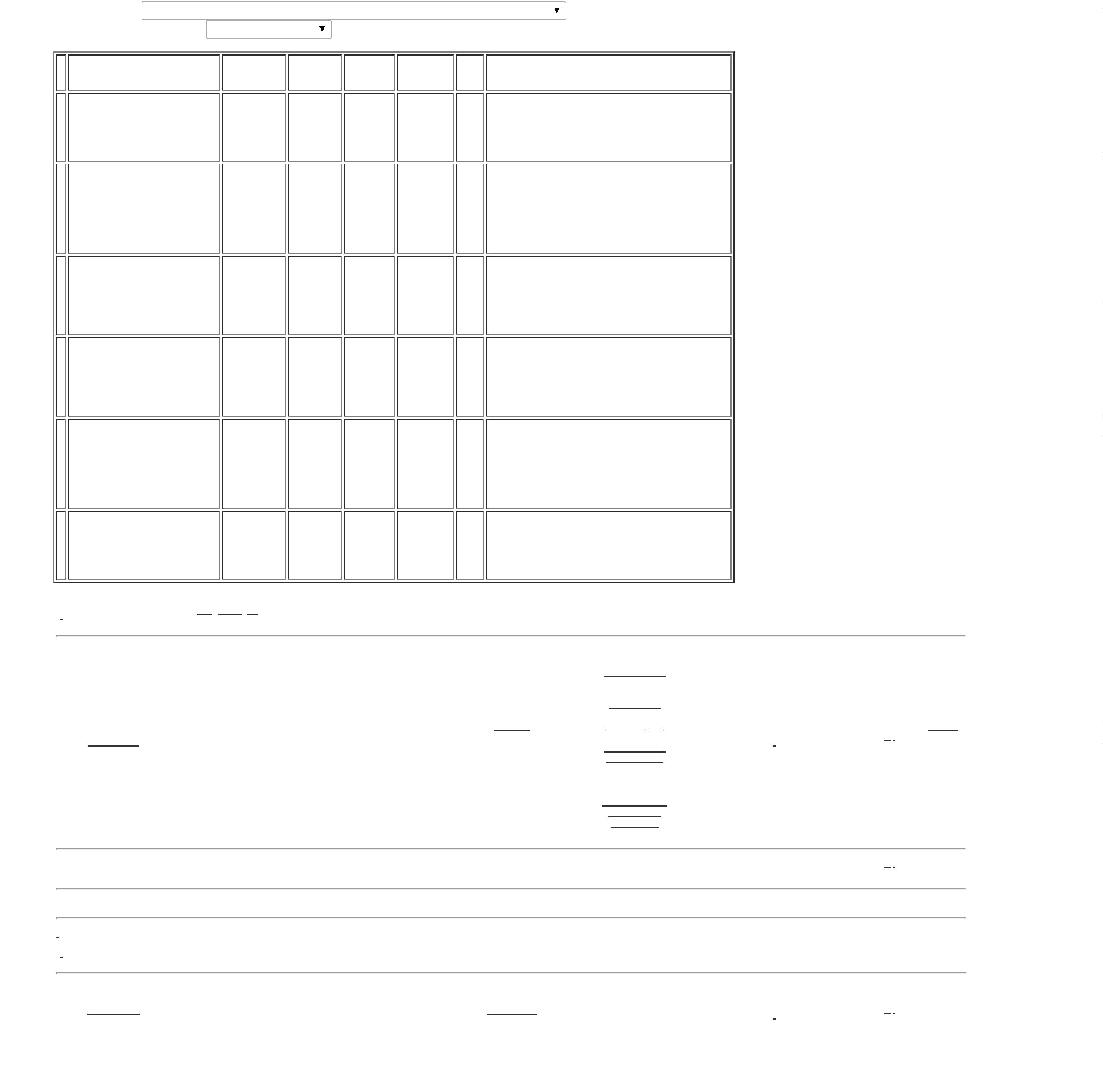 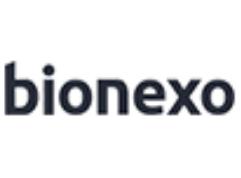 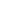 COLETOR DE URINAINFANTIL(MASCULINO)ESTERIL 100ML - EMSACOS DEPOLIETILENO DEBAIXA DENSIDADE,ADESIVO DUPLAFACE,ANTIALERGICO,COM ORIFICIO,COM GRADUAÇÃOATÉ 100ML,CirúrgicaFernandes -Comércio deMateriaisCirurgicos eHosp. LtdaRosana DeOliveiraMoura;LABORIMPORT: NÃORESPONDEI E-MAIL DER$R$R$800,0000315726-foyomedPT-2000 Unidade0,4000 0,000001/12/202214:04HOMOLOGAÇÃOESTÉRIL (PARAUROCULTURA).REG.MS.TotalParcial:R$13000.01.086,0000Total de Itens da Cotação: 28Total de Itens Impressos: 2Programaçãode EntregaPreçoUnitário FábricaPreçoProdutoCódigoFabricanteEmbalagem Fornecedor Comentário JustificativaRent(%) Quantidade Valor Total Usuário;FIRST: NÃOFATURA PORPENDÊNCIAFINANCEIRA /CMHOSPITALAR,STOCK MED ECBS : NÃORosana DeOliveiraMouraCOLETOR DE URINAESTERIL P/ATENDE AGleidsonRodriguesRanulfoFORMA DEPAGAMENTOSOLICITADOPELAINSTITUIÇÃO,SOMENTE AVISTA /COLETOR 50 ML ESTERIL PC C/ 100 -FIRSTLAB - FIRSLABR$R$R$760,00002UROCULTURA 50-0ML -VOLUME 50 A4455-PACOTEnull2000 Unidade0,3800 0,00008Eireli - Epp01/12/202280 ML14:04LABINGA ELABTECH: NÃORESPONDERAME-MAIL DEHOMOLOGAÇÃO;SENSORIAL:NÃO FATURAPOR PENDÊNCIAFINANCEIRA /MED CENTER:NÃO ATINGEFATURAMENTO 25,0000 0,0000MÍNIMO /Rosana DeOliveiraMouraGARROTEGleidsonRodriguesRanulfoDESCARTAVEL PARAFLEBOTOMIA -CAIXAGARROTE DESC EM TIRAS 46 CM CX C/25 - GLOBAL - GLOBALR$R$738137-CAIXAnull1 CaixaR$ 25,0000Eireli - Epp01/12/202214:04LABINGA: NÃORESPONDEU E-MAIL DEHOMOLOGAÇÃO;RENYLAB,LABINGA ELABTECH: NÃORESPONDEU E-MAIL DEHOMOLOGAÇÃO/ LABORCLIN:NÃO ATENDE A 46,0000 0,0000FORMA DEFRETERosana DeOliveiraMouraKIT TESTE DESIFILIS VDRL -CAIXA C/ 250TESTESGleidsonRodriguesRanulfoVDRL ANTIGENO RPR 5ML 250 TESTES- LABORCLIN - LABORCLINR$R$R$276,0000938402-FRASCOnull6 UnidadeEireli - Epp01/12/202214:04SOLICITADOPELAINSTITUIÇÃO,SOMENTE FOB /Rosana DeOliveiraMouraLAMINULA DEVIDRO COM 22 X 22MM. CAIXA C/GleidsonRodriguesRanulfo;FIRSTLAB :NÃO FATURAPOR PENDÊNCIA 4,1000 0,0000FIANCEIRALAMINULA 22X22 MM CX COM 100UNIDADES - FIRSTR$R$1038162-CAIXAnull1 UnidadeR$ 4,1000100UN - UNIDADEEireli - Epp01/12/202214:04;CBS E STOCKMED: NÃOATENDEM AFORMA DEPAGAMENTOSOLICITADOPELAINSTITUIÇÃO,SOMENTE AVISTA /FIRSTLAB: NÃOFATURA PORPENDENCIAFINANCEIRA /INDUSTRIA ECOMERCIO: NÃOATENDE AFORMA DEFRETE,SOLICITADOPELAPONTEIRADESCARTAVELAMARELA 0 A 200ULRosana DeOliveiraMouraGleidsonRodriguesRanulfo-> PONTEIRAPONTEIRA TIPO UNIVERSAL 0-200 ULPCT C/1000 - GLOBAL PLAST - GLOBALPLASTR$R$R$320,000012UNIVERSAL CORAMARELA 0-200MICROLITROS -PACOTE COM 1000UNIDADES.4532-PACOTEnull20 Pacote16,0000 0,0000Eireli - Epp01/12/202214:04INSTITUIÇÃO,SOMENTE FOB /LABBRAN: NÃOATINGEFATURAMENTOMINIMO /LABOR IMPORTE LABINGA: NÃORESPONDEU E-MAIL DEHOMOLOGAÇÃOREAGENTE TEMPODE ATIVIDADE DEPROTROMBINA(TAP) -> KIT PARADETERMINACAO DOTEMPO DERosana DeOliveiraMouraGleidsonRodriguesRanulfo;LABINGA: NÃORESPONDEU E-MAIL DETP TEMPO DE PROTROMBINA 10X2 MLR$R$R$479,60001433563-CAIXAnull4 Caixa100 T  CLOT - CLOT - CLOT119,9000 0,0000PROTROMBINAEireli - EppHOMOLOGAÇÃO01/12/2022(TAP). METODO DEQUICK. EM UM SOESTAGIO. CX/1000TESTES - CAIXA14:04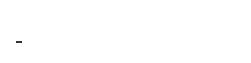 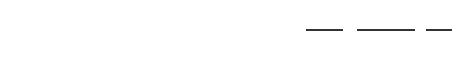 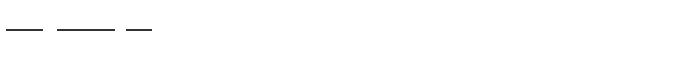 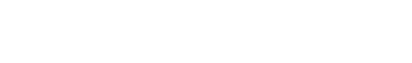 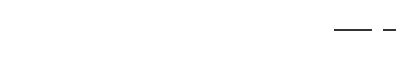 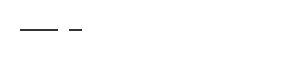 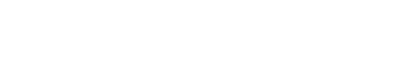 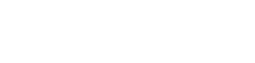 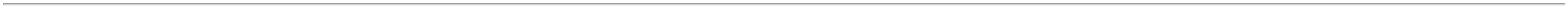 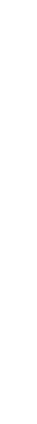 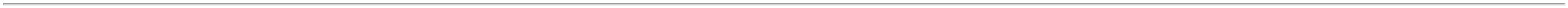 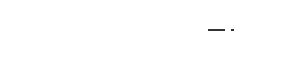 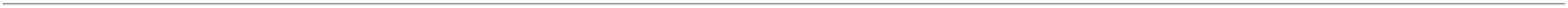 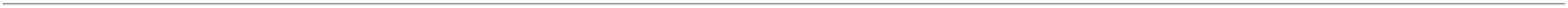 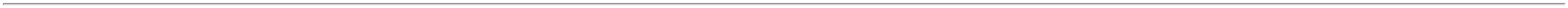 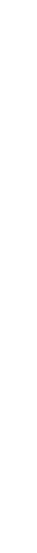 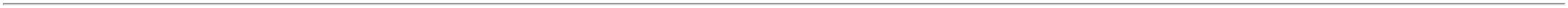 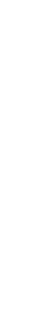 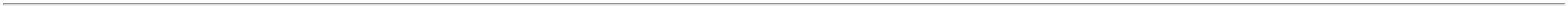 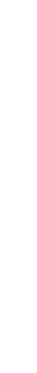 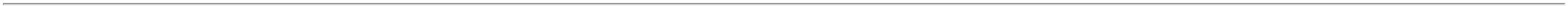 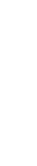 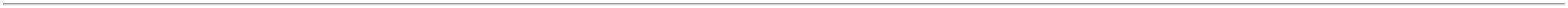 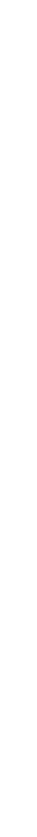 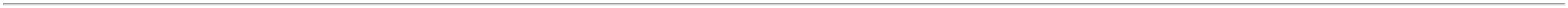 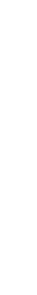 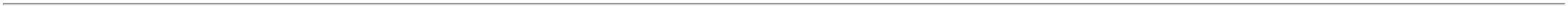 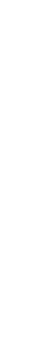 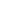 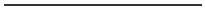 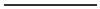 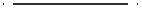 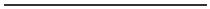 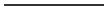 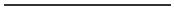 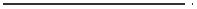 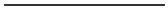 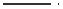 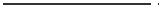 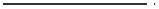 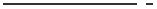 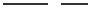 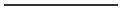 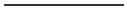 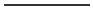 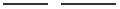 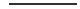 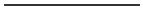 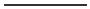 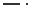 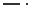 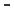 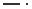 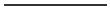 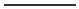 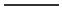 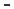 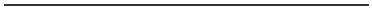 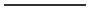 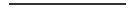 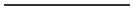 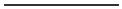 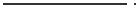 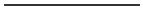 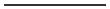 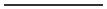 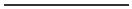 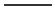 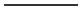 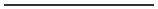 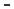 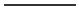 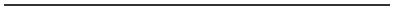 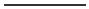 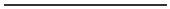 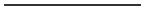 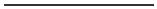 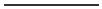 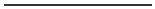 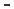 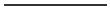 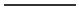 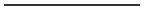 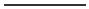 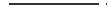 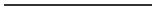 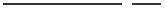 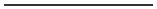 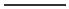 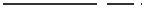 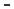 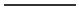 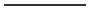 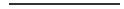 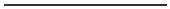 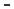 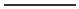 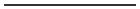 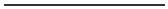 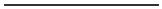 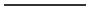 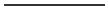 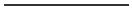 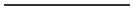 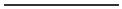 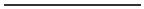 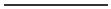 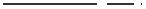 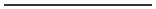 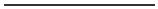 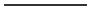 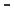 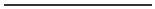 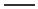 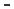 15REAGENTE TEMPO 33564DETROMBOPLASTINAPARCIAL ATIVA(TTPA) -PARA 2000TESTES-TTPA- TEMPO DE TROMBOPLASTINA150 TESTES - CLOT - CLOTCAIXAGleidsonRodriguesRanulfonull;IN VITRO: NÃOATENDE AFORMA DEFRETESOLICITADOPELAR$R$8 CaixaR$959,2000Rosana DeOliveiraMoura119,9000 0,0000Eireli - Epp01/12/202214:04APROXIMADAMENTEINSTITUIÇÃO,SOMENTE FOB /LABINGA: NÃORESPONDEU E-MAIL DE-CAIXAHOMOLOGAÇÃO;KAIRÓS/ NÃOTINGEMFATURAMENTOMÍNIMO /SENSORIAL:NÃO FATURAPOR PENDÊNCIAFINANCEIRA /LABINGA ELABTECH: NÃORESPONDERAME-MAIL DERosana DeOliveiraMouraGleidsonRodriguesRanulfoSORO ANTI IGGCOOMBS 10ML -UNIDADESORO DE COOMBS 10 ML - EBRAM -EBRAMR$R$1639407-CAIXAnull1 UnidadeR$ 43,000043,0000 0,0000Eireli - Epp01/12/202214:04HOMOLOGAÇÃO;SENSORIAL:NÃO FATURAPOR PENDÊNCIAFINANCEIRA /LABINGA ELABTECH: NÃORESPONDERAME-MAIL DERosana DeOliveiraMouraGleidsonRodriguesRanulfoSORO ANTI-D -UNIDADER$R$1739404-SORO ANTI-D 10 ML - EBRAM - EBRAMFRASCOnull1 UnidadeR$ 44,000044,0000 0,0000Eireli - Epp01/12/202214:04HOMOLOGAÇÃO;BISAVE: NÃOATENDE AFORMA DEFRETESOLICITADOPELAINSTITUIÇÃO,SOMENTE FOB /FIRSTALB: NÃOFATURA PORPENDENCIAFINANCEIRA /CBS: NÃOATENDE AFORMA DEPAGAMENTOSOLICITADOPELARosana DeOliveiraMouraSWAB ESTERIL COMMEIO DEGleidsonRodriguesRanulfoSWAB COM MEIO STUART - BIOCON -BIOCONR$R$R$776,0000181298-CAIXAnull400 UnidadeTRANSPORTESTUART1,9400 0,0000Eireli - Epp01/12/202214:04INSTITUIÇÃO,SOMETE AVISTA /LABTECH: NÃORESPONDEU E-MAIL DEHOMOLAGAÇÃO;LABINGA: NÃORESPONDEU E-MAIL DEHOMOLOGAÇÃO/SENSORIAL:NÃO FATURAPOR PENDÊNCIAFINANCEIRA /INDUSTRIA ECOMERCIO: NÃOATENDE ARosana DeOliveiraMouraTUBO DE ENSAIODE VIDRO S/ORLAGleidsonRodriguesRanulfoTUBO 12X75MM VIDRO CX C/ 250 -GLOBAL - GLOBALR$R$2538372-CAIXAnull1 UnidadeR$ 55,000012 X 75MM -UNIDADE55,0000 0,0000Eireli - Epp01/12/202214:04FORMA DEFRETESOLICITADOPELAINSTITUIÇÃO,SOMENTE FOBTotalParcial:R$2443.03.741,9000Total de Itens da Cotação: 28Total de Itens Impressos: 11Programaçãode EntregaPreçoUnitário FábricaPreçoProdutoCódigoFabricanteEmbalagem Fornecedor Comentário JustificativaRent(%) Quantidade Valor Total UsuárioRosana DeOliveiraMouraCUBETAS PARACOAGULOMETROCOM LIMALHACX/100 UNIDADES -CAIXAHOSPTECHSERVICOSPARASAUDELTDA;LABINGA: NÃORESPONDEU E-MAIL DEHOMOLOGAÇÃOR$R$R$212,0000438101---CUBETAS  - WIENERCAIXAPACOTECXnullnullnull2 Caixa106,0000 0,000001/12/202214:04Rosana DeOliveiraMouraHOSPTECHSERVICOSPARASAUDELTDAPONTEIRAUNIVERSAL CORAZUL 0.1-1ML -UNIDADE;FIRSTLAB: NÃOFATURA PORPENDÊNCIAPONTEIRA AZUL  - LABOR IMPORT;NEOLAB;CRALR$R$R$210,0000123038774650437000 Unidade100 Unidade0,0300 0,0000FINANCEIRA01/12/202214:04Rosana DeOliveiraMouraHOSPTECHSERVICOSPARASAUDELTDATESTE RAPIDOTOXOPLASMOSEIGG/IGMTESTE RAPIDO TOXOPLASMOSEIGG/IGM - BIOCONR$R$R$644,0000-6,4400 0,000001/12/202214:04;LABOR IMPORT,LABINGA ETIRA REAGENTE P/URANALISE 10LABTECH: NÃORESPONDERAME-MAIL DEHOMOLOGAÇÃO/ LABORCLIN EIN VITRO: NÃOATENDE AFORMA DEFRETESOLICITADOPELAINSTITUIÇÃO,SOMENTE FOBAREAS C/DENSIDADE ->DESCRITIOS DEREFERENCIA NAPOSIÇÃO VERTICALPARA LEITURA,MARCA A TITULODE REFERENCIABAYER E ROCHE OUEQUIVALENTERosana DeOliveiraMouraHOSPTECHSERVICOSPARASAUDELTDAMARCAWAMAR$R$R$160,0000214766-TIRA DE URINA  - WIENERFRASCO4 Unidade40,0000 0,000001/12/202214:0422TROPONINA II46511-TESTE RAPIDO DE TROPONINA -CAIXAHOSPTECHMARCA;IN VITRO: NÃOR$R$3 1 MaçoR$Rosana De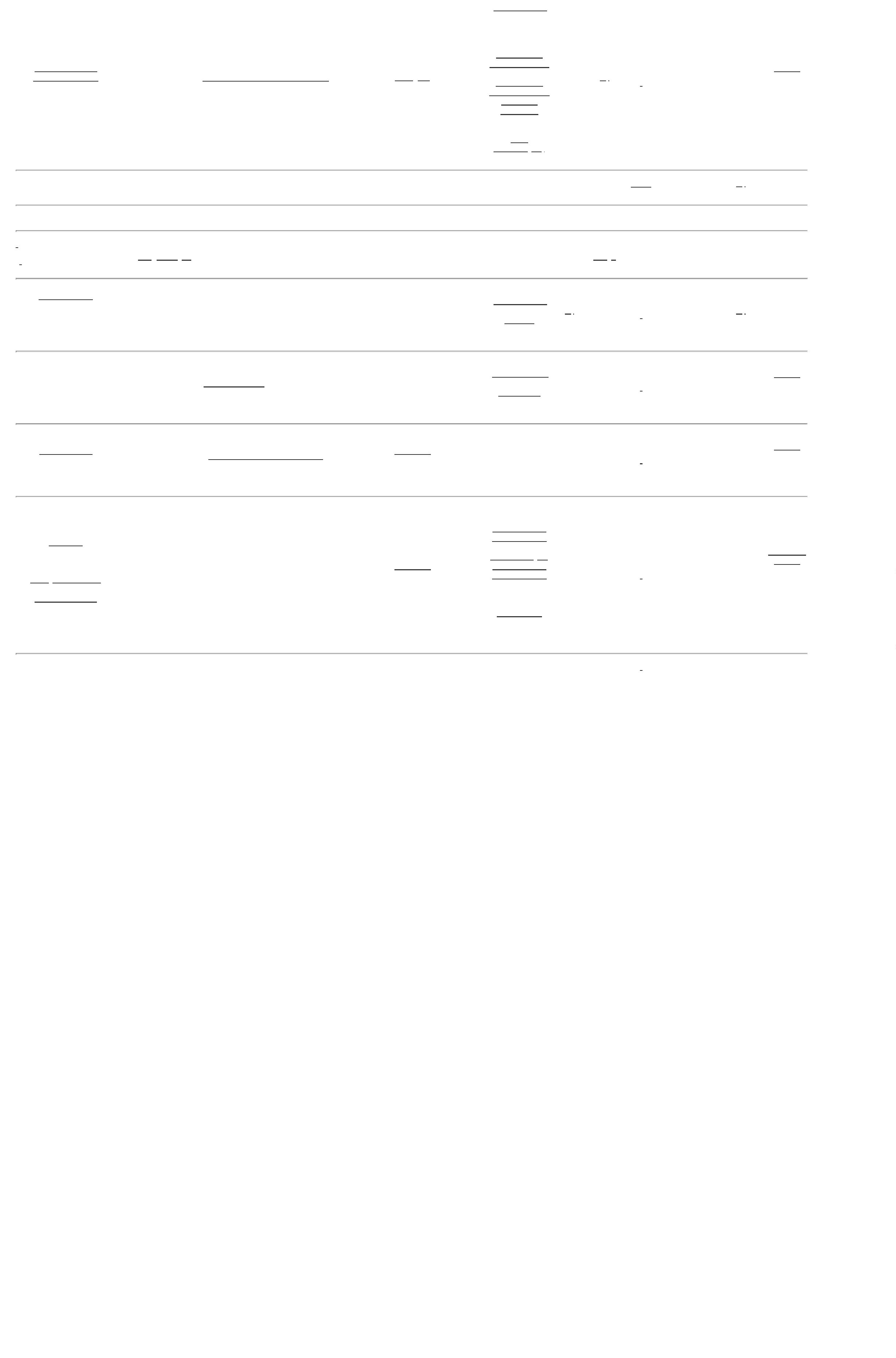 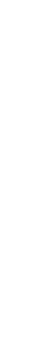 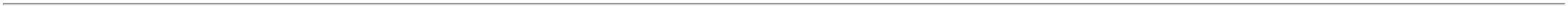 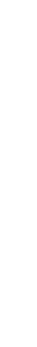 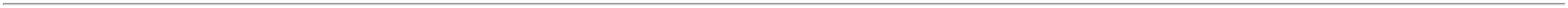 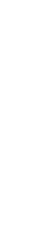 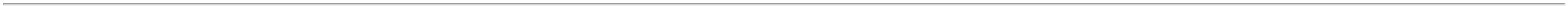 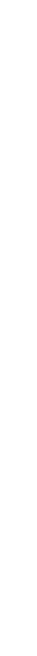 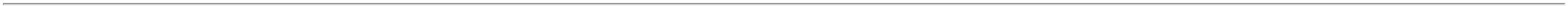 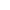 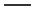 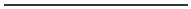 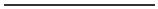 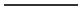 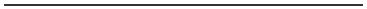 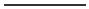 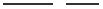 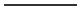 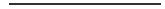 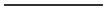 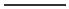 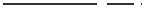 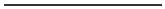 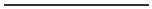 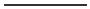 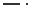 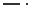 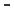 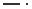 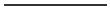 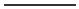 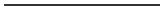 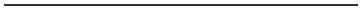 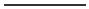 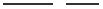 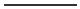 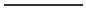 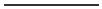 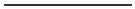 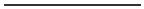 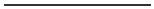 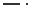 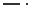 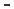 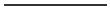 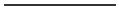 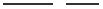 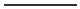 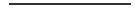 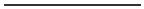 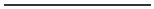 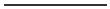 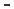 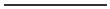 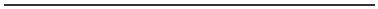 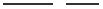 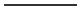 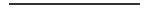 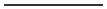 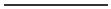 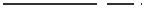 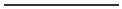 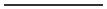 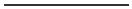 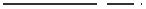 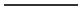 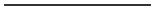 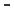 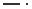 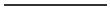 QUALITATIVATESTELABORATORIALMEDLEVENSOHN;ECO;WAMA;ADVAGENSERVICOSPARASAUDELTDAWAMA KITCOM 10TESTESATENDE AFORMA DEFRETESOLICITADOPELA68,2000 0,0000204,6000OliveiraMoura01/12/202214:04INSTITUIÇÃO,SOMENTE FOB /SENSORIAL:NÃO FATURAPOR PENDÊNCIAFINANCEIRATUBO PLAST.VACUO TAMPA AZULCITRATO DE SODIORosana DeOliveiraMouraHOSPTECHSERVICOSPARASAUDELTDARespondeuincorretamente oitem cotado;TUBO DE COLETA A VACUO- CITRATODE SODIO-1,8ML - CRALR$R$R$2838357-UNIDADEnull15 Pacote3.2% 1.8ML -70,0000 0,00001.050,0000PACOTE C/ 100UNIDADES01/12/202214:04TotalParcial:R$7124.02.480,6000Total de Itens da Cotação: 28Total de Itens Impressos: 6Programaçãode EntregaPreçoUnitário FábricaPreçoProdutoCódigoFabricanteEmbalagem Fornecedor Comentário JustificativaRent(%) Quantidade Valor Total UsuárioRosana DeOliveiraMouraTubonewTUBO DE ENSAIO6 DUHRAN 4 X 0.5 CM 38373Caixacom500pecasTUBO DE DURAN DE VIDRO 40 X 5 -TUBONEW - TUBONEWProdutosLaboratoriaisLtda - MeR$R$R$2-null-500 Unidade2,5000 0,00001.250,0000-UNIDADE01/12/202214:04TotalParcial:R$500.01.250,0000Total de Itens da Cotação: 28Total de Itens Impressos: 1Programaçãode EntregaPreçoUnitário FábricaPreçoProdutoCódigoFabricanteEmbalagem Fornecedor Comentário JustificativaRent(%) Quantidade Valor Total UsuárioUltraMedicalRosana DeOliveiraDEXTROSOL 75G /FRASCO 300ML -FRASCOGLUC UP 75 GRAMAS SABOR LIMAO FRComercio DeR$R$R$210,0000Moura538110-FRnull-50 Frasco300ML - NEWPROVMateriaisHospitalaresLtda Epp4,2000 0,000001/12/202214:04;LABORCLIN EBIOSAVE: NÃOATENDEM AFORMA DEFRETESOLCITADOPELAINSTITUIÇÃO,SOMENTE FOB /RENYLAB / NÃORESPONDEU E-MAIL DEKIT COLORACAOHEMATOLOGICAPANOTICO 3X500MLUltraMedicalComercio DeMateriaisHospitalaresLtda EppRosana DeOliveiraMoura-> KIT PARAINSTANT PROV (CORANTE RAPIDO)X500 ML - NEWPROVR$R$R$195,00008COLORAÇÃO4470-CAIXAnull5 Unidade339,0000 0,0000HEMATOLOGICARAPIDA PANOTICOCOM SOLUÇOES 1,01/12/202214:042, 3. - UNIDADEHOMOLOGAÇÃO;RENYLAB: NÃORESPONDEI E-MAL DEHOMOLOGAÇÃOUltraMedicalComercio DeMateriaisHospitalaresLtda EppRosana DeOliveiraMoura/LABORCLIN EOLEO PARABIOSAVE: NÃOATENDE AFORMA DEFRETESOLICITADOPELAMICROSCOPIA DEIMERSAO 100ML -FRASCOR$R$1138408-OLEO IMERSAO 100ML - NEWPROVFRASCOnull1 FrascoR$ 16,000016,0000 0,000001/12/202214:04INSTITUIÇÃO,SOMENTE FOB /;LABTECH,LABOR IMPORTE LABINGA: NÃORESPONDERAME-MAIL DEHOMOLOGAÇÃO/ COOP.CENTRAL: NÃOATENDE AFORMA DEUltraMedicalComercio DeMateriaisHospitalaresLtda EppRosana DeOliveiraMouraTUBO COL.VACUOPLASTICO TAMPAVERMELHA 4MLC/ATIVADOR -PACOTETUBO COLETA ATIVADOR COAGULOR$R$R$2338360-CAIXAnull54 Pacote13X75MM 4ML - FIRSTLAB - FIRSTLAB52,0000 0,00002.808,000001/12/202214:04PGAMENTOSOLICITADOPELAINSTITUIÇÃO,SOMENTE AVISTA;CM: NÃOATENDE AFORMA DEPAGAMENTO,SOLICITADOPELAINSTITUIÇÃO,SOMENTE AVISTA /PROMEDIX: NÃOATINGEFATURAMENTO 53,0000 0,0000MINIMO /FIRSTLAB: NÃOFATURA PORUltraMedicalComercio DeMateriaisHospitalaresLtda EppRosana DeOliveiraMouraTUBO COLETA AVACUO PLASTICOTAMPA ROXA EDTATUBO EDTA 2 ML - SOL M -  SOLMILLENNIUMR$R$R$2438364-CAIXAnull50 Pacote2.650,00002ML - PACOTE01/12/202214:04PENDENCIAFINANCEIRA /LABINGA ELABTECH: NÃORESPONDEURAME-MAIL DEHOMOLOGAÇÃOTotalParcial:R$160.05.879,0000Total de Itens da Cotação: 28Total de Itens Impressos: 5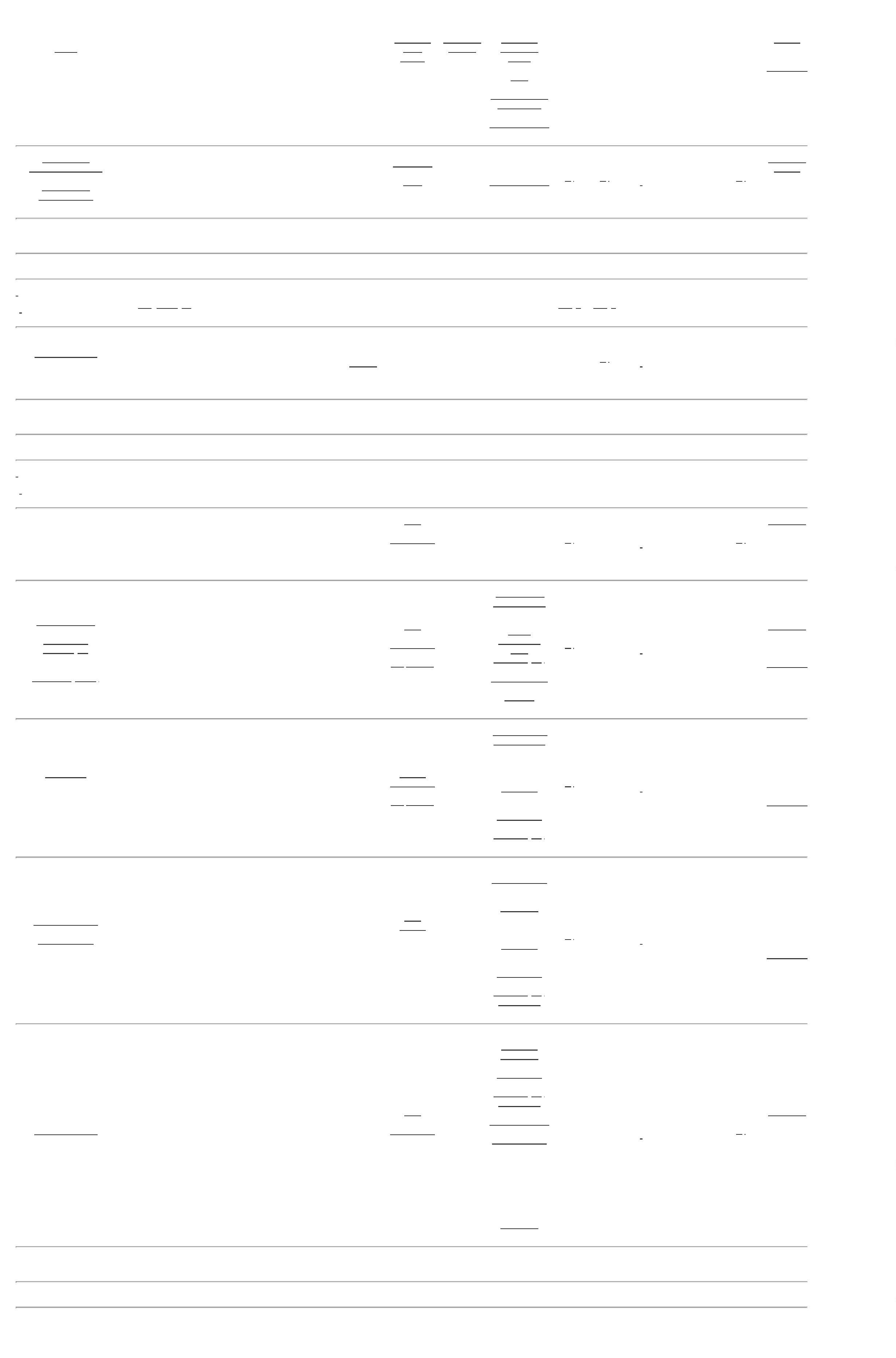 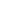 TotalGeral:23467.0R$15.647,1000Clique aqui para geração de relatório completo com quebra de página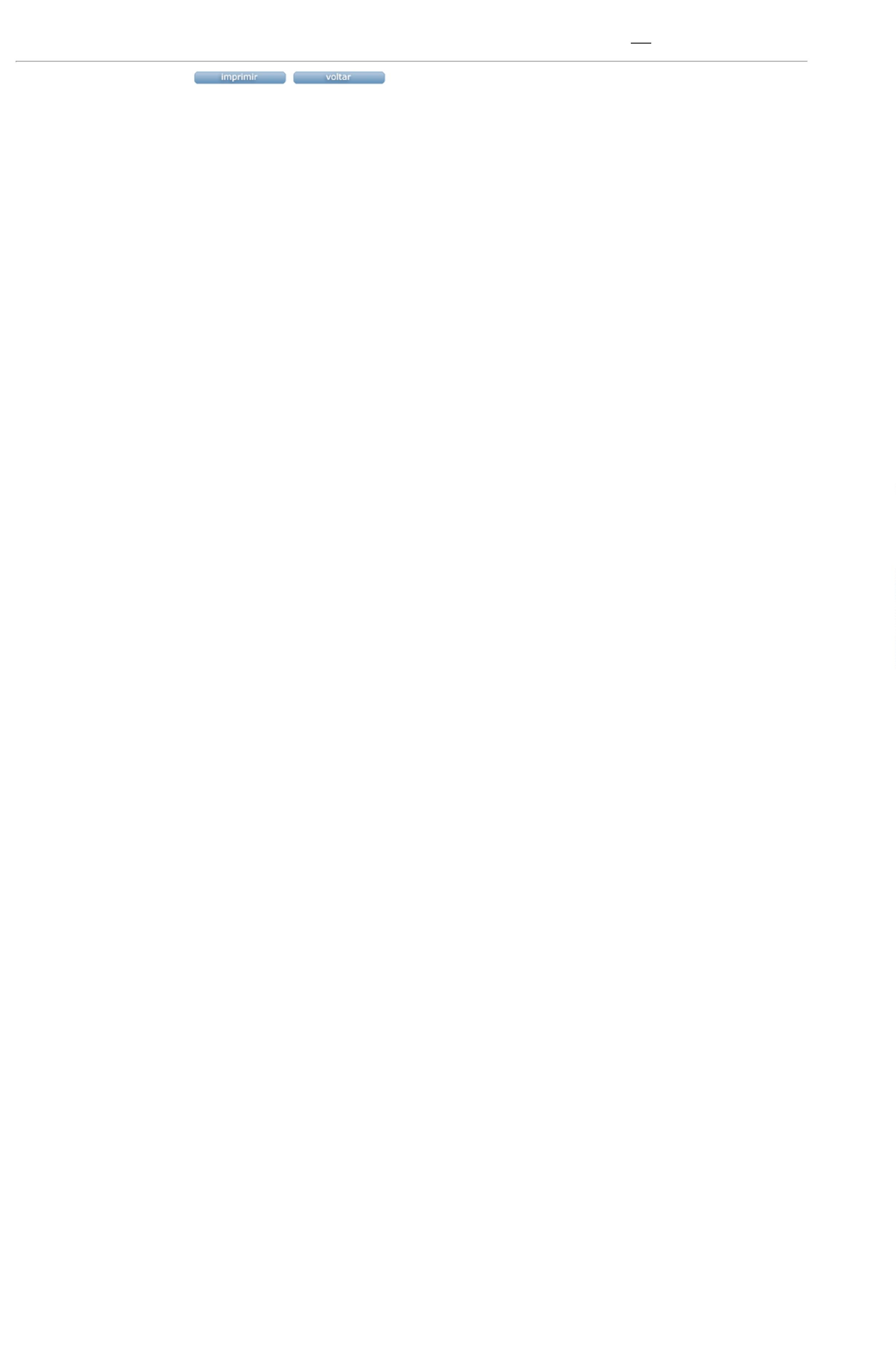 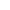 